		Agreement		Concerning the Adoption of Uniform Technical Prescriptions for Wheeled Vehicles, Equipment and Parts which can be Fitted and/or be Used on Wheeled Vehicles and the Conditions for Reciprocal Recognition of Approvals Granted on the Basis of these Prescriptions*(Revision 2, including the amendments which entered into force on 16 October 1995)_________		Addendum 133 – Regulation No. 134		Amendment 1Supplement 1 to the original version of the Regulation – Date of entry into force: 
20 January 2016		Uniform provisions concerning the approval of motor vehicles and their components with regard to the safety-related performance of Hydrogen-Fuelled Vehicles (HFCV)This document is meant purely as documentation tool. The authentic and legal binding text is: ECE/TRANS/WP.29/2015/53._________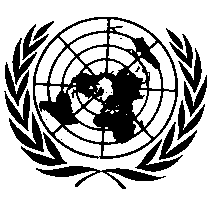 UNITED NATIONSParagraph 7.1.1.2., amend to read: "7.1.1.2.	Fuelling receptacle label: A label shall be affixed close to the fuelling receptacle; for instance inside a refilling hatch, showing the following information: fuel type (e.g. "CHG" for gaseous hydrogen), MFP, NWP, date of removal from service of containers."E/ECE/324/Rev.2/Add.133/Amend.1−E/ECE/TRANS/505/Rev.2/Add.133/Amend.1E/ECE/324/Rev.2/Add.133/Amend.1−E/ECE/TRANS/505/Rev.2/Add.133/Amend.15 February 2016